Develop and Maintain Company website - Php/html/mysqlWeb Application Firewall – (DenyAll) Jabatan Audit Negara, Cyberange Information  Sharing and Analysis Center.Training andCertifications	2013 – Web Development ( PHP,Html,Mysql)2013–Vulnerability Assessment ( Rapid 7 )2013 – Firewall (Fortigate )2016 – Web Application Firewall (Denyall) Asian Traning In SingaporeOther InformationClass of driving License : B2 & DI never have been convicted for criminal offence by court of law in any state.                         I’m willing to travel if necessary.Expected Salary :Salary Up to RM 3200 admitted – RM 3800 per month                  salary negotiableHAZIRUDDIN     HAZIRUDDIN.360547@2freemail.com    HAZIRUDDIN     HAZIRUDDIN.360547@2freemail.com    HAZIRUDDIN     HAZIRUDDIN.360547@2freemail.com    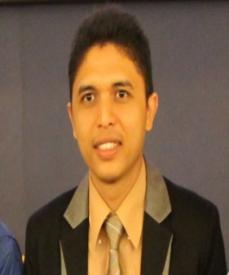 Position:NetworkEngineerDateofBirth:25 July1990Nationality:MalaysianYearsofExperience:4 yearsEducation:Diplomaof  Information  Technology    in Computer System – College Islam YPJ Johore.HigherDiplomainComputer System    Engineering– ADTEC Malacca.Main RolesMain RolesMain RolesWeb programming–Web Development CMS, Joomla, Wordpress, PHP,HTML. Web Matrix,Computer maintenance – Disassemble Laptop, Computer, Smart Phone.	SecurityPostureAssessment–Performsecurityreview/audittoidentify,analyzeand  validatenetwork securityvulnerabilities.Abilitytoperformethicalpenetrationtestingand vulnerabilitiesassessments, involvingexternalpenetration testing, internalpenetration testing,wirelesssecurityassessment,host anddatabasevulnerabilityassessment,web andapplicationsecurityassessmentandnetwork securitydeviceassessmentand networkdesignreview.NetworkVisibility–AbilitytosetupNMS(NetworkManagementSystem),networktapper,andnetworkpacketanalyzer (wireshark)Web programming–Web Development CMS, Joomla, Wordpress, PHP,HTML. Web Matrix,Computer maintenance – Disassemble Laptop, Computer, Smart Phone.	SecurityPostureAssessment–Performsecurityreview/audittoidentify,analyzeand  validatenetwork securityvulnerabilities.Abilitytoperformethicalpenetrationtestingand vulnerabilitiesassessments, involvingexternalpenetration testing, internalpenetration testing,wirelesssecurityassessment,host anddatabasevulnerabilityassessment,web andapplicationsecurityassessmentandnetwork securitydeviceassessmentand networkdesignreview.NetworkVisibility–AbilitytosetupNMS(NetworkManagementSystem),networktapper,andnetworkpacketanalyzer (wireshark)Web programming–Web Development CMS, Joomla, Wordpress, PHP,HTML. Web Matrix,Computer maintenance – Disassemble Laptop, Computer, Smart Phone.	SecurityPostureAssessment–Performsecurityreview/audittoidentify,analyzeand  validatenetwork securityvulnerabilities.Abilitytoperformethicalpenetrationtestingand vulnerabilitiesassessments, involvingexternalpenetration testing, internalpenetration testing,wirelesssecurityassessment,host anddatabasevulnerabilityassessment,web andapplicationsecurityassessmentandnetwork securitydeviceassessmentand networkdesignreview.NetworkVisibility–AbilitytosetupNMS(NetworkManagementSystem),networktapper,andnetworkpacketanalyzer (wireshark)IndustryExperience(s)IndustryExperience(s)IndustryExperience(s)WorkasTechnical SupportEngineeratCnopsisSdn. Bhd. SinceJanuary 2013.Network Devices – NAS Storange, Fortigate Firewall IPS/IDS,Web Application Firewall, Hp/Dell Server Rack, Switch Patch Panel, Cabling Installation.Network Design – Research And DevelopmentWeb Design – Joomla, Wordpress, Open Cart, Web Matrix.WorkasIT Officer VSMS Sdn. Bhd Start January 2015.Web Design – PHP/Mysql,Network Devices – NAS/Cloud Storage, Windows Server 2003/2008, Web Server, Email  Server, Monitoring Server.Network Security – Fortigate Firewall, IPS/IDS, Web Application Firewall.WorkasSupport Engineer atOfisgateSdn. Bhd. SinceJanuary 2016.SecurityPostureAssessment–Hasperformethicalpenetrationtestingandsecurity vulnerabilitiesassessment forprivateandpublicsectorslike,Jabatan Laut,Kementerian Komunikasi, Kementerian Industri etc.Network Visibility Integration – Assist And Supporting  network visibility for Client,  network tapperand networkmonitoringsystem.Support All Network Project – Pfsense/WatchGuard/Fortigate Firewall, Infrastructure etc;WorkasTechnical SupportEngineeratCnopsisSdn. Bhd. SinceJanuary 2013.Network Devices – NAS Storange, Fortigate Firewall IPS/IDS,Web Application Firewall, Hp/Dell Server Rack, Switch Patch Panel, Cabling Installation.Network Design – Research And DevelopmentWeb Design – Joomla, Wordpress, Open Cart, Web Matrix.WorkasIT Officer VSMS Sdn. Bhd Start January 2015.Web Design – PHP/Mysql,Network Devices – NAS/Cloud Storage, Windows Server 2003/2008, Web Server, Email  Server, Monitoring Server.Network Security – Fortigate Firewall, IPS/IDS, Web Application Firewall.WorkasSupport Engineer atOfisgateSdn. Bhd. SinceJanuary 2016.SecurityPostureAssessment–Hasperformethicalpenetrationtestingandsecurity vulnerabilitiesassessment forprivateandpublicsectorslike,Jabatan Laut,Kementerian Komunikasi, Kementerian Industri etc.Network Visibility Integration – Assist And Supporting  network visibility for Client,  network tapperand networkmonitoringsystem.Support All Network Project – Pfsense/WatchGuard/Fortigate Firewall, Infrastructure etc;WorkasTechnical SupportEngineeratCnopsisSdn. Bhd. SinceJanuary 2013.Network Devices – NAS Storange, Fortigate Firewall IPS/IDS,Web Application Firewall, Hp/Dell Server Rack, Switch Patch Panel, Cabling Installation.Network Design – Research And DevelopmentWeb Design – Joomla, Wordpress, Open Cart, Web Matrix.WorkasIT Officer VSMS Sdn. Bhd Start January 2015.Web Design – PHP/Mysql,Network Devices – NAS/Cloud Storage, Windows Server 2003/2008, Web Server, Email  Server, Monitoring Server.Network Security – Fortigate Firewall, IPS/IDS, Web Application Firewall.WorkasSupport Engineer atOfisgateSdn. Bhd. SinceJanuary 2016.SecurityPostureAssessment–Hasperformethicalpenetrationtestingandsecurity vulnerabilitiesassessment forprivateandpublicsectorslike,Jabatan Laut,Kementerian Komunikasi, Kementerian Industri etc.Network Visibility Integration – Assist And Supporting  network visibility for Client,  network tapperand networkmonitoringsystem.Support All Network Project – Pfsense/WatchGuard/Fortigate Firewall, Infrastructure etc;